Anders Mortensen
Vermlandsgade 65, 2300 København S
11 22 33 44
am@eksempel.dk
LinkedIn: dk.linkedin.com/in/anderslederne

Virksomhed ABC Foods
Til: Kontaktperson 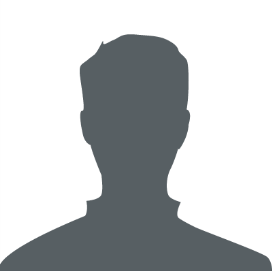 [Dato]HR-KONSULENT/CHEF MED HANDLEKRAFT OG FOKUS PÅ MEDARBEJDERUDVIKLINGJeg søger hermed stillingen som HR-konsulent/chef hos ABC Foods. Jobbet tiltaler mig især, fordi jeg kan kombinere min solide praksisnære og teoretiske erfaring med mine faglige interesseområder. Medarbejdertrivsel og engagement er afgørende for effektivitet, handlekraft, vækst og ikke mindst kundeloyalitet. Netop hér kan jeg skabe værdi for ABC Foods og bidrage til virksomhedens vækst. Jeg tilbyder jer solid erfaring med fokuseret arbejde med medarbejdertrivsel og strategisk kompetenceudvikling med engagerede medarbejdere som mål. Jeg har også indgående kendskab til de støtteordninger, der kan understøtte virksomhedens opkvalificering af medarbejderne. Udvikling og rekruttering af medarbejdere har altid været et kerneområde i min karriere. Det gælder både i detailbranchen og i en produktionsvirksomhed, der som ABC Foods er leverandør til detailbranchen. Jeg bidrager derfor med en alsidig forretningsforståelse fra såvel leverandør- som kundeperspektiv. Relevante kompetencer:Rekruttering fra A-Z.Kompetenceudvikling, herunder erfaring med udvikling af forskellige medarbejdergrupper.Gennemførelse af strategiske trivselsprojekter med minimering af sygefravær som mål.Erfaring med outsourcing og udvikling af globale HR-procedurer, -processer med videre.Ledersupport i HR-spørgsmål.Jeg kan kommunikere og begå mig på alle niveauer i en organisation og er stærk i at etablere gode relationer og samarbejdsforhold. Det skaber gode resultater med stor dedikation og fokus på løsninger. Desuden sætter jeg pris på en aktiv og udfordrende hverdag med varierede opgaver og en bred kontaktflade.Hvorfor ABC Foods? Fordi jeg gerne vil være en del af en international vækstvirksomhed med et stærkt kvalitetsbrand og sunde værdier. En virksomhed med ambitioner om at være en foretrukken samarbejdspartner for detailbranchen på det globale marked. Samtidig motiverer det mig, at jeg ser mulighed for at arbejde med både mennesker og praktiske løsninger.Jeg ser frem til en samtale, hvor jeg kan motivere min ansøgning yderligere og høre mere om jeres forventninger til jeres kommende kollega.Med venlig hilsen
Anders Mortensen